Registration opening soonThe Surgical MIC is part of the National Institute for Health Research (NIHR) and exists to accelerate the development of novel medical devices and healthcare technologies for colorectal, hepatopancreaticobiliary (HPB), vascular and neurosurgery. Our clinical interests are underpinned by academic research excellence in engineering (minimally invasive devices, material/surface sciences, computer and robotic assistance), nanotechnology (drug delivery, image-guidance, theranostics), biosensing (real-time bed-side diagnostics and monitoring), clinical trials and health economics methodology.SurgTech 2022 is an opportunity for delegates to network and create new multidisciplinary collaborations and secondly to stimulate development of innovative ideas to address challenges in surgery.This year’s theme is “Digital, Smart, Sustainable” and focuses on future technologies for surgery under these themes. We would like delegates to:Hear from our keynote speakers on future policy for technologies in these themesHave the opportunity to network and discuss collaborations with potential partnersGain an overview of current Surgical MIC projects and how we have accelerated research collaborationsPolicy Keynote Speakers:Mark Chapman - Interim Director of Medical Technology, NICEMatt Chapman/Mehdi Takavoli - KTN Innovate UKPete Waddingham - NetZero Lead, AHSN NetworkTech Keynote Speakers:Dr Owen Johnson - Assistant Professor in Digital Health, University of LeedsProf Philip Breedon - Professor of Smart Technologies, Nottingham Trent UniversityProf Shahin Rahimifard - Professor of Sustainable Engineering, Loughborough UniversityEvent Showcases - SMEs developing Digital/Smart/Sustainable Tech with MIC VastMindz (Digital)HyperVision (Smart)Revolution ZERO (Sustainable)TASHA (Digital)SamanTree (Smart)Project CarbonSponsorship Packages AvailablePlatinum Sponsor - £5,000Opportunity to present a 10-minute innovation showcase on either digital, smart or sustainable initiatives in your organisation as part of main event programme4 delegate invitations to pre-event dinner on Tuesday, 22nd November with surgeons and clinical stakeholdersAcknowledgement and priority logo display in digital communications i.e. social media, website and blogsCompany logo featured prominently (largest company logo) on all event promotional material including event programme, badges and merchandisePriority company logo to appear on interval slides between presentations in plenary sessionsPriority acknowledgment on conference printings, announcements, digital signage during the conference, electronic program and websiteExhibition stand, banners at the welcome, coffee and lunch standsGold Sponsor - £3,0002 delegate invitations to pre-event dinner on Tuesday, 22nd November with surgeons and clinical stakeholdersAcknowledgement and priority logo display in digital communications i.e. social media, website and blogsCompany logo featured prominently on all event promotional material including event programme, badges and merchandiseCompany logo to appear on interval slides between presentations in plenary sessionsA table stand in a prominent place at the National MeetingBanners at the welcome coffee and lunch standsSilver Sponsor - £1,500Company logo featured on event programmeCompany logo to appear on interval slides between presentations in plenary sessionsA table stand in networking areaBanners at the registration desk, coffee and lunch standsWhy Should You Sponsor?Show case your organisation to the current key players and collaborators in the national network advancing surgical care and technology dissemination in the NHS.Interact with key opinion leaders from academia, the NHS and industry on key research issues.Network with other sponsors and develop relationships beneficial to your company.Sponsorship money is used to support our early career innovators programme, the MedTech Foundation, and you could support students and trainees to attend innovation workshops, research internships, education and engagement activities hosted by the MIC. Finally, you could support MedTech Foundation Scholars to undertake research internships, gaining recognition in reports and outputs.Gold Sponsors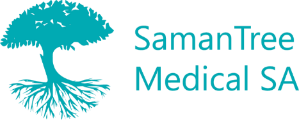 Silver Sponsors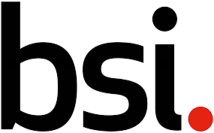 Exhibition Stands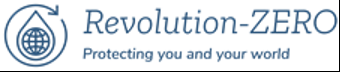 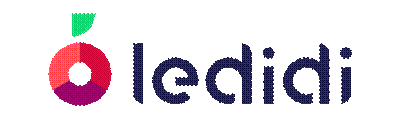 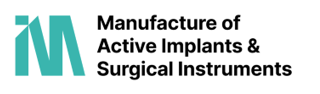 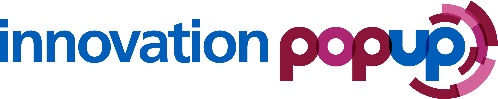 